AMPLIACIÓN HORARIO ACCESOS POR GARITAS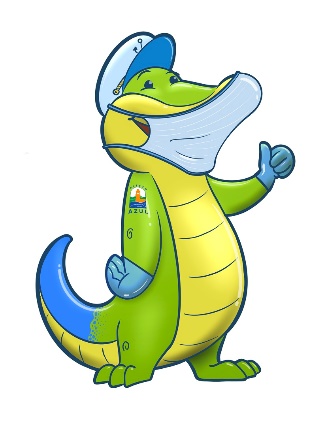 FUMIGACION CONTRA INSECTOS10-May-2020#NOSMANTENEMOSENCASAEstimados Residentes: Acorde a las necesidades actuales a partir de la presente fecha las garitas permanecerán dispuestas ingreso/salida según siguiente detalle:GARITA  1 - 3  24 horas.GARITA    2Lunes a sábado de 06h00 a 18h00.FUMIGACION CONTRA MOSQUITOS Martes 12, miércoles 13, jueves 14 en zonas de parques, amplias áreas verdes y lotes vacíos.COMITÉ PUERTO AZUL